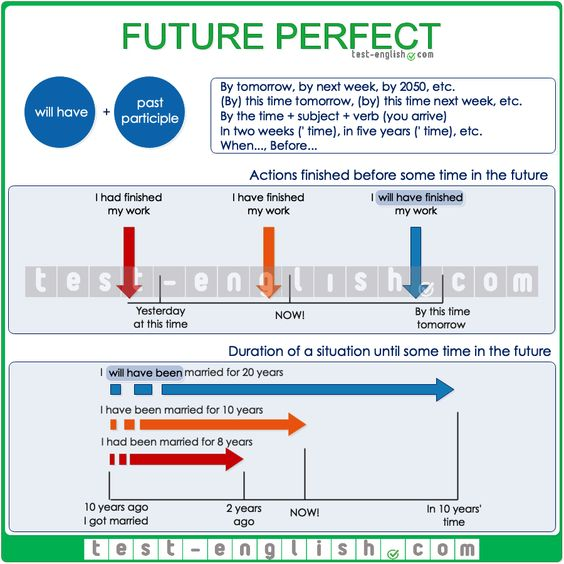 Change the verb into the correct form.1. By this time tomorrow, I (finish) the project.
2. By 8 o'clock, the kids (fall) asleep.
3. By tomorrow morning, he (sleep) wonderfully.
4. By next year, she (receive) her promotion.
5. Robin (sell) his car by next Sunday.
6. Morgan (clean) the entire house by lunch.
7. We (dance) a few dances before midnight.
8. At this time next week, we (catch) the thief.
9. By 2013, I (live) in Madrid for 5 years.
10. By September, Julie (teach) us for over a year.
11. By October, I (study) English for 3 months.
14. On Monday, she (wait) for 2 weeks.
15. Before Saturday, you (do) all of your homework. Кінець формиMake the future perfectТемаДжерело(література, посилання)ЗавданняПрактичне заняття 3Тема “Sports” 1) “Англійська мова” для студентів 2-го року навчання. “English” for Second Year Students: навч.-метод. посіб. / І. С. Ковальчук, О. Б. Сивак. – Житомир: ЖДТУ, 2018. – 156 с.1) Grammar: Future Perfect2) Test Sports Part Ihttps://learn.ztu.edu.ua/mod/quiz/view.php?id=163934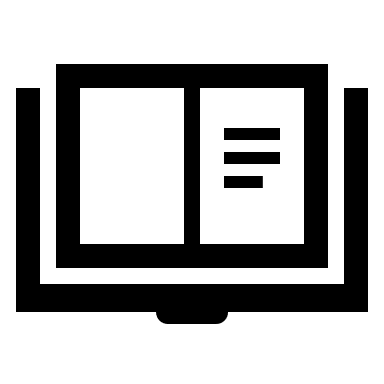 Essential Vocabulary p. 85Ex. 3,8 – pp.86-88   Test Sports Part IIhttps://learn.ztu.edu.ua/mod/quiz/view.php?id=1645761) I (leave) by six. 1) I (leave) by six. 1) I (leave) by six. 2)  (you/finish) the report by the deadline? 2)  (you/finish) the report by the deadline? 2)  (you/finish) the report by the deadline? 2)  (you/finish) the report by the deadline? 2)  (you/finish) the report by the deadline? 3) When   (we/do) everything? 4) She   (finish) her exams by then, so we can go out for dinner. 4) She   (finish) her exams by then, so we can go out for dinner. 4) She   (finish) her exams by then, so we can go out for dinner. 4) She   (finish) her exams by then, so we can go out for dinner. 4) She   (finish) her exams by then, so we can go out for dinner. 4) She   (finish) her exams by then, so we can go out for dinner. 4) She   (finish) her exams by then, so we can go out for dinner. 5) You   (read) the book before the next class. 5) You   (read) the book before the next class. 5) You   (read) the book before the next class. 5) You   (read) the book before the next class. 5) You   (read) the book before the next class. 5) You   (read) the book before the next class. 5) You   (read) the book before the next class. 5) You   (read) the book before the next class. 5) You   (read) the book before the next class. 5) You   (read) the book before the next class. 5) You   (read) the book before the next class. 5) You   (read) the book before the next class. 5) You   (read) the book before the next class. 5) You   (read) the book before the next class. 5) You   (read) the book before the next class. 5) You   (read) the book before the next class. 5) You   (read) the book before the next class. 5) You   (read) the book before the next class. 5) You   (read) the book before the next class. 5) You   (read) the book before the next class. 5) You   (read) the book before the next class. 5) You   (read) the book before the next class. 5) You   (read) the book before the next class. 5) You   (read) the book before the next class. 5) You   (read) the book before the next class. 5) You   (read) the book before the next class. 5) You   (read) the book before the next class. 5) You   (read) the book before the next class. 5) You   (read) the book before the next class. 6) She   (not/finish) work by seven. 6) She   (not/finish) work by seven. 6) She   (not/finish) work by seven. 6) She   (not/finish) work by seven. 6) She   (not/finish) work by seven. 6) She   (not/finish) work by seven. 6) She   (not/finish) work by seven. 6) She   (not/finish) work by seven. 6) She   (not/finish) work by seven. 6) She   (not/finish) work by seven. 6) She   (not/finish) work by seven. 6) She   (not/finish) work by seven. 6) She   (not/finish) work by seven. 6) She   (not/finish) work by seven. 6) She   (not/finish) work by seven. 6) She   (not/finish) work by seven. 6) She   (not/finish) work by seven. 6) She   (not/finish) work by seven. 6) She   (not/finish) work by seven. 6) She   (not/finish) work by seven. 6) She   (not/finish) work by seven. 6) She   (not/finish) work by seven. 6) She   (not/finish) work by seven. 6) She   (not/finish) work by seven. 6) She   (not/finish) work by seven. 6) She   (not/finish) work by seven. 6) She   (not/finish) work by seven. 7) When   (you/complete) the work? 7) When   (you/complete) the work? 7) When   (you/complete) the work? 7) When   (you/complete) the work? 7) When   (you/complete) the work? 7) When   (you/complete) the work? 7) When   (you/complete) the work? 7) When   (you/complete) the work? 7) When   (you/complete) the work? 7) When   (you/complete) the work? 7) When   (you/complete) the work? 7) When   (you/complete) the work? 7) When   (you/complete) the work? 7) When   (you/complete) the work? 7) When   (you/complete) the work? 7) When   (you/complete) the work? 7) When   (you/complete) the work? 7) When   (you/complete) the work? 7) When   (you/complete) the work? 7) When   (you/complete) the work? 7) When   (you/complete) the work? 7) When   (you/complete) the work? 7) When   (you/complete) the work? 7) When   (you/complete) the work? 7) When   (you/complete) the work? 8) They   (arrive) by dinner time. 8) They   (arrive) by dinner time. 8) They   (arrive) by dinner time. 8) They   (arrive) by dinner time. 8) They   (arrive) by dinner time. 8) They   (arrive) by dinner time. 8) They   (arrive) by dinner time. 8) They   (arrive) by dinner time. 8) They   (arrive) by dinner time. 8) They   (arrive) by dinner time. 8) They   (arrive) by dinner time. 8) They   (arrive) by dinner time. 8) They   (arrive) by dinner time. 8) They   (arrive) by dinner time. 8) They   (arrive) by dinner time. 8) They   (arrive) by dinner time. 8) They   (arrive) by dinner time. 8) They   (arrive) by dinner time. 8) They   (arrive) by dinner time. 8) They   (arrive) by dinner time. 8) They   (arrive) by dinner time. 8) They   (arrive) by dinner time. 8) They   (arrive) by dinner time. 9) We   (be) in London for three years next week. 9) We   (be) in London for three years next week. 9) We   (be) in London for three years next week. 9) We   (be) in London for three years next week. 9) We   (be) in London for three years next week. 9) We   (be) in London for three years next week. 9) We   (be) in London for three years next week. 9) We   (be) in London for three years next week. 9) We   (be) in London for three years next week. 9) We   (be) in London for three years next week. 9) We   (be) in London for three years next week. 9) We   (be) in London for three years next week. 9) We   (be) in London for three years next week. 9) We   (be) in London for three years next week. 9) We   (be) in London for three years next week. 9) We   (be) in London for three years next week. 9) We   (be) in London for three years next week. 9) We   (be) in London for three years next week. 9) We   (be) in London for three years next week. 9) We   (be) in London for three years next week. 9) We   (be) in London for three years next week. 10)  (she/get) home by lunch time? 10)  (she/get) home by lunch time? 10)  (she/get) home by lunch time? 10)  (she/get) home by lunch time? 10)  (she/get) home by lunch time? 10)  (she/get) home by lunch time? 10)  (she/get) home by lunch time? 10)  (she/get) home by lunch time? 10)  (she/get) home by lunch time? 10)  (she/get) home by lunch time? 10)  (she/get) home by lunch time? 10)  (she/get) home by lunch time? 10)  (she/get) home by lunch time? 10)  (she/get) home by lunch time? 10)  (she/get) home by lunch time? 10)  (she/get) home by lunch time? 10)  (she/get) home by lunch time? 10)  (she/get) home by lunch time? 10)  (she/get) home by lunch time? 11)  (you/do) everything by seven? 11)  (you/do) everything by seven? 11)  (you/do) everything by seven? 11)  (you/do) everything by seven? 11)  (you/do) everything by seven? 11)  (you/do) everything by seven? 11)  (you/do) everything by seven? 11)  (you/do) everything by seven? 11)  (you/do) everything by seven? 11)  (you/do) everything by seven? 11)  (you/do) everything by seven? 11)  (you/do) everything by seven? 11)  (you/do) everything by seven? 11)  (you/do) everything by seven? 11)  (you/do) everything by seven? 11)  (you/do) everything by seven? 11)  (you/do) everything by seven? 12) We  (not/eat) before we come, so we'll be hungry. 12) We  (not/eat) before we come, so we'll be hungry. 12) We  (not/eat) before we come, so we'll be hungry. 12) We  (not/eat) before we come, so we'll be hungry. 12) We  (not/eat) before we come, so we'll be hungry. 12) We  (not/eat) before we come, so we'll be hungry. 12) We  (not/eat) before we come, so we'll be hungry. 12) We  (not/eat) before we come, so we'll be hungry. 12) We  (not/eat) before we come, so we'll be hungry. 12) We  (not/eat) before we come, so we'll be hungry. 12) We  (not/eat) before we come, so we'll be hungry. 12) We  (not/eat) before we come, so we'll be hungry. 12) We  (not/eat) before we come, so we'll be hungry. 12) We  (not/eat) before we come, so we'll be hungry. 12) We  (not/eat) before we come, so we'll be hungry. 13)  (he/finish) his exams when we go on holiday? 13)  (he/finish) his exams when we go on holiday? 13)  (he/finish) his exams when we go on holiday? 13)  (he/finish) his exams when we go on holiday? 13)  (he/finish) his exams when we go on holiday? 13)  (he/finish) his exams when we go on holiday? 13)  (he/finish) his exams when we go on holiday? 13)  (he/finish) his exams when we go on holiday? 13)  (he/finish) his exams when we go on holiday? 13)  (he/finish) his exams when we go on holiday? 13)  (he/finish) his exams when we go on holiday? 13)  (he/finish) his exams when we go on holiday? 13)  (he/finish) his exams when we go on holiday? 14)  (we/arrive) by the time it gets dark? 14)  (we/arrive) by the time it gets dark? 14)  (we/arrive) by the time it gets dark? 14)  (we/arrive) by the time it gets dark? 14)  (we/arrive) by the time it gets dark? 14)  (we/arrive) by the time it gets dark? 14)  (we/arrive) by the time it gets dark? 14)  (we/arrive) by the time it gets dark? 14)  (we/arrive) by the time it gets dark? 14)  (we/arrive) by the time it gets dark? 14)  (we/arrive) by the time it gets dark? 15) How long  (you/know) your boyfriend when you get married? 15) How long  (you/know) your boyfriend when you get married? 15) How long  (you/know) your boyfriend when you get married? 15) How long  (you/know) your boyfriend when you get married? 15) How long  (you/know) your boyfriend when you get married? 15) How long  (you/know) your boyfriend when you get married? 15) How long  (you/know) your boyfriend when you get married? 15) How long  (you/know) your boyfriend when you get married? 15) How long  (you/know) your boyfriend when you get married? 